Инспекция надзора и профилактикиСтолбцовского РОЧС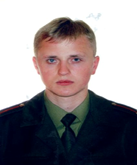 Первый заместитель начальника Столбцовского РОЧСмайор внутренней службы Полоцкий Александр Иосифович5-49-65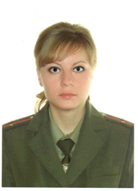 Старший инспектор ИНиП Столбцовского РОЧС капитан внутренней службы Тарасевич Татьяна Николаевна5-49-70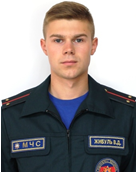 Инспектор ИНиПСтолбцовского РОЧС лейтенант внутренней службы Жибуль Вадим Дмитриевич 5-49-70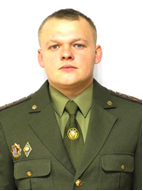 Старший инженер ИНиП Столбцовского РОЧС капитан внутренней службы Лисовский Виктор Казимирович5-49-70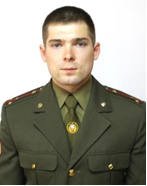 Инженер ИНиП Столбцовского РОЧС старший лейтенант внутренней службы Соловьев Вадим Олегович5-49-70